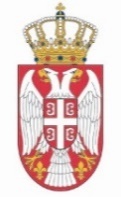 REPUBLIKA SRBIJANARODNA SKUPŠTINAOdbor za dijasporu i Srbe u regionu 09 Broj: 06-2/479-2109. decembar 2021. godineB e o g r a dZ A P I S N I KOSME SEDNICE ODBORA ZA DIJASPORU I SRBE U REGIONU, ODRŽANE 19. NOVEMBRA 2021. GODINESednica je počela u 11,30 časova. Sednici je predsedavao Milimir Vujadinović, predsednik Odbora.            Sednici su prisustvovali članovi Odbora: Miodrag Linta, Aleksandar Čotrić, Slobodan Alavanja, Goran Milić, Mladen Bošković, Milan Ilić, Hadži Milorad Stošić, Sanja Lakić, Radovan Tvrdišić i Justina Pupin Košćal. Sednici je prisustvovovao i prof. dr Ljubiša Stojmirović zamenik odsutne članice mr Jadranke Jovanović. Sednici je prisustvovao i Miloš Terzić zamenik prisutnog člana Odbora Janka Langure.            Sednici nisu prisustvovali članovi Odbora Milan Đurica, mr Jadranka Jovanović, Aleksandar Marković, Janko Langura, Samir Tandir i mr Slavenko Unković.            Osim narodnih poslanika, sednici su prisustvovali predstavnici Uprave za saradnju sa dijasporom i Srbima u regionu, v.d. direktor Uprave Arno Gujon, Nikolina Milatović Popović, pomoćnik direktora Uprave, Olga Milojević, v.d. pomoćnika direktora Uprave, Miodrag Radovanović, rukovodilac Grupe za finansijske poslove i Stefan Morović, asistent v.d. direktora.	Sednici su još prisustvovali i predstavnici Ministarstva finansija, Mirjana Tomanović, samostalni savetnik i Dragana Nešić, viši savetnik iz Sektora budžeta.             Otvarajući sednicu, predsednik Odbora Milimir Vujadinović konstatovao je da je u sali prisutno 13 članova i da postoji kvorum za odlučivanje.	Na predlog predsednika, Odbor je jednoglasno (13 „za“) usvojio sledećiD n e v n i   r e d:	- Usvajanje zapisnika Sedme sednice Odbora za dijasporu i Srbe u regionu	1. Razmatranje Predloga zakona o budžetu Republike Srbije za 2022. godinu, Razdeo  17, Glava 17.2 –  u delu koji se odnosi na Upravu za saradnju sa dijasporom i Srbima u regionu, koji je podnela Vlada,   	2. Predstavljanje rada Uprave za saradnju s dijasporom i Srbima u regionu za 2021. godinu i planova za 2022. godinu,	3. Razno.  Predsednik Odbora Milimir Vujadinović predložio je da se rasprava po tačkama 1. i 2. dnevnog reda objedini, shodno članu 92. stav 2. Poslovnika Narodne skupštine, imajući u vidu da se prvenstveno diskutuje o Predlogu zakona o budžetu Republike Srbije za 2022. godinu, ali i da se narodnim poslanicima i Narodnoj skupštini Republike Srbije predstavlja rad Uprave za saradnju s dijasporom i Srbima u regionu za 2021. godinu, kao i planovi Uprave za 2022. godinu. Odbor je sa 13 glasova "za", usvojio predlog da  rasprava bude objedinjena.Pre prelaska na objedinjenu raspravu po tačkama 1. i 2. utvrđenog dnevnog reda Odbor je jednoglasno (13 „za“) usvojio zapisnik Sedme sednice Odbora. Predsednik Odbora Milimir Vujadinović izrazio je zadovoljstvo radom Uprave za saradnju s dijasporom i Srbima u regionu istakao da su u budžetu za 2021. godinu po prvi put postojale jasne stavke kada su u pitanju infrastrukturni projekti za naš narod u regionu, pogotovo kada je u pitanju Republika Srpska. Predsednik je naglasio da Budžet Republike Srbije i prošle i ove godine sadrži stavku vezanu za aerodrom u Trebinju i stavke za izgradnju hidroenergetskih kapaciteta na Drini, i naglasio da su u pitanju milionski iznosi. Vujadinović je takođe istakao da ne postoji nijedna lokalna samouprava u BiH u kojoj nema barem jedan infrastrukturni projekat, da li je to škola, vrtić, biblioteka, put, brana, a da ga nije finansirala Republika Srbija.	V.d. direktora Uprave Arno Gujon podsetio je članove Odbora na svoje izlaganje na sednici Odbora za dijasporu u januaru ove godine, kada je rekao da će Upravi biti prioritet digitalizacija konkursa i naveo da se do sada konkurs, kao i u prethodnih 17 godina radio ručno. Svako udruženje iz inostranstva koje je želelo da pošalje dokumentaciju Upravi i da konkuriše, moralo je da odštampa obimnu dokumentaciju, da je popuni ručno i pošalje poštom, što je jako dugo trajalo, dok danas sve može da se reši u najkraćem vremenu budući da se dokumentacija podnosi elektronski. Takođe, pored efikasnosti, digitalizacija doprinosi i transparentnosti postupka kao i ekonomičnosti.		Što se tiče samog konkursa, direktor Uprave rekao je da je Uprava ove godine odobrila 202 projekta u ukupnom iznosu od 100 miliona 480 hiljada dinara, što je duplo manje odobrenih projekata nego prethodnih godina, iz razloga što je Uprava želela da smanji kvantitet i poveća kvalitet projekata koje finansira. Umesto da se dodeljuju male sume (po 200 hiljada dinara), Uprava je dodelila veće iznose značajnijim projektima, koji zaslužuju da imaju veću podršku, što takođe omogućava da svaki od finansiranih projekata bude kontrolisan, i da se zna na šta je novac utrošen. Ove godine prvi put je 75% udruženja koja su prošla konkurs i dobila sredstva iz našeg regiona, i naše dijaspore, odnosno finansirana su udruženja čija su sedišta u regionu i u dijaspori, dok je ranije bilo obrnuto – 75% udruženja čiji projekti su finansirani bila su iz Srbije i realizovala svoje projekte u dijaspori i u regionu. 	Gujon  je takođe naglasio da je Uprava prvi put raspisala poseban tematski konkurs namenjen projektima podrške osnivanju novih škola i odeljenja dopunske nastave na srpskom jeziku u dijaspori, za koji je predviđeno je 20 miliona dinara. Zahvaljujući tome, otvorene su dopunske škole srpskog jezika tamo gde ih nije bilo uopšte, kao što je to na Malti, u Rusiji, Španiji, Portugaliji. Takođe, proširene su postojeće škole novim odeljenjima u Austriji i u Holandiji. Direktor uprave istakao je da je to bio jedan od  prioriteta, kako bi deca u dijaspori imala mogućnost da uče svoj maternji jezik, da se druže na srpskom jeziku, da uče predmete ne samo o jeziku, već i geografiju, istoriju, kulturu. 	Gujon je napomenuo da je Uprava povećala broj dece koja uče srpski jezik za 800 i da očekuje da će do praznika Sv. Save biti do 1.000 novoupisane dece, što povećava broj dece koja uče srpski jezik u svetu za 20%. Osim toga, Gujon je napomenuo i da je Uprava raspisala  još dva konkursa, od kojih je jedan namenjen dijaspori u iznosu od 36.340.000 dinara, a drugi je namenjen Srbima u regionu u iznosu od 44.140.000 dinara i to za oblasti koje su standardne kao svake godine. Direktor je napomenuo i da je Uprava za podršku školskim radionicama, kampovima, za kupovinu udžbenika itd, podržala 38 projekata u iznosu od 18.205.000 dinara, za manifestacije kao što su kulturne večeri, svetosavski balovi Uprava je podržala 82 projekta u iznosu od 30.600.000 dinara. Gujon je takođe naveo da je Uprava podržala i projekte iz oblasti: komunikacija – 51 projekat u iznosu od 15.210.000 dinara, projekti za digitalnu komunikaciju, za portale itd, status – 21 projekat u iznosu od 12.000.090 dinara, projekte koji doprinose zaštiti prava i interesa državljana Republike Srbije i Srba u regionu, ekonomije – pet projekata u iznosu od 4.375.000 dinara koji za cilj imaju unapređenje ekonomske saradnje između naših zajednica i Republike Srbije.	Direktor Uprave posebno je istakao tri pilot projekta u Federaciji BiH, u Grahovu, Bosanskom Petrovcu i Odžaku u Posavini za koje je Uprava izdvojila 9.162.000 dinara od konkursa namenjenog regionu, i pokrenula samoodržive projekte za kupovinu steonih junica. Takođe, Uprava je pokrenula kupovinu opreme za pčelare u Grahovu, kao i kupovinu mehanizacije u Posavini. 	Gijon je istakao da je sa saradnicima obilazio mnoga mesta, kako bi uspostavili sve navedene projekte. Naglasio je da Uprava ne realizuje projekte nego finansira udruženja koja ih realizuju, ali da prvo treba pronaći sva ta udruženja i sa njima dogovoriti prioritete, ciljeve i videti šta može da bude zanimljivo za komisiju koja će odlučiti da li nešto treba da se podrži ili ne.	Direktor Uprave, govoreći o nacinalnim priznanjima naglasio je da je dodela bila izuzetno dobro prihvaćena u dijaspori, posebno u medijima dijaspore, jer je to znak da Srbija obraća pažnju na svoje izuzetne ljude iz dijaspore koji su priznati i prepoznati u zemljama u kojima žive, a možda imaju osećaj da nisu dovoljno priznati u Srbiji. Naglasio je da je njihov i uspeh cele Srbije, zato što ne bi bili uspešni naučnici na primer u Švajcarskoj, poput gospodina Smiljanovića koji je dobio priznanje „Nikola Tesla“ od Uprave, da nije u Srbiji stekao znanja koja koristi u Švajcarskoj. Takođe, Gujon je istakao da je Uprava nagradila čika Đorđa, čuvara vojničkog groblja „Zejtinlik“ u Solunu, 11. novembra, na Dan primirja, i naveo da će Uprava nastaviti sa tom praksom i da će to ponovo postati tradicija, jer kada Uprava dodeljuje ovo priznanje svake godine, time ističe naše ljude, daje im motivaciju i pokazuje svima nama da imamo čime da se ponosimo u svetu. 	Direktor Gujon naglasio je da je Uprava u saradnji sa institucijama Republike Srpske, pokrenula kampanju informisanja pripadnika srpskog naroda poreklom iz Federacije BiH o riziku da izgube svoju imovinu ako se ne prijave u procesu usklađivanja zemljišnih knjiga i katastra. To je kampanja koja je sada pokrenuta preko DKP mreže. Naglasio je da su svaka ambasada i svaki konzulat dobili informaciju o tome da obaveste sve pripadnike srpskog naroda u svim zemljama gde žive, udruženja sa kojima sarađujemo, eparhije Srpske pravoslavne crkve, što je bilo izuzetno bitno. Napomenuo je da 400 hiljada Srba poreklom iz BiH ne živi više u Federaciji i da oni ne znaju za proces usklađivanja zemljišnih knjiga i katastra. Gujon je dodao da je Uprava pokrenula kampanju u medijima, ali i na društvenim mrežama i istakao da su u kampanji na društvenim mrežama uspeli da dopru do 1.800.000 Srba koji žive širom sveta, odnosno da je toliki broj ljudi koji su gledali i videli objave Uprave, a što je još značajnije broj interakcija je 58.000, što znači  da je toliki broj komentara, deljenja, odnosno ljudi koji učestvuju u raspravama na društvenim mrežama. 	Gujon je još pomenuo i to da je Uprava uspela da preko Kancelarije koju je formirala Republika Srpska, pruži pomoć za 3.254 porodice koje su tražile pravnu pomoć i koje su je dobile, što je otprilike 78% od broja svih formiranih predmeta tokom tri i po godine, a to je Uprava postigla za dva meseca, u saradnji sa Odborom za dijasporu i Srbe u regionu i zahvalio se i Milimiru Vujadinoviću kao i Dušku Ćutilu, direktoru  Fonda za izbegla, raseljena lica i za saradnju sa Srbima u regionu AP Vojvodina na velikoj podršci i pomoći. 	Gujon je naglasio da će Uprava u narednoj godini raspisati više konkursa, a predmet ovih konkursa će kao i do sada biti i sufinansiranje projekata koji imaju za cilj učenje, čuvanje, negovanje srpskog jezika i ćiriličnog pisma, unapređenje ekonomske saradnje Republike Srbije i dijaspore i Srba u regionu. Kao i do sada, Uprava će delovati i putem međunarodnih multilateralnih i bilateralnih mehanizama u čijem su domenu zaštita ljudskih i manjinskih prava.		Nikolina Milatović Popović, v.d. pomoćnika direktora Uprave za saradnju sa dijasporom i Srbima u regionu je obrazložila budžet Uprave i napomenula da je za 2021. godinu Uprava imala budžet od 162 miliona, dok za narednu godinu ima 164.275.000. Pomoćnica je napomenula da budžet nije smanjen i da je Uprava u ovoj godini pokazala da se sa ovim novcem može uraditi mnogo više nego što se do sada radilo i da duboko veruje da će sa ovim novcem u narednoj godini uraditi još više nego što su sa 162 miliona u ovoj godini uradili. 	Milatović je nakon toga obrazložila stavke u Budžetu Republike Srbije koje se odnose na Upravu i tom prilikom istakla da u budžetu postoji program - saradnja sa dijasporom i Srbima u regionu (glava 17. tačka 2, broj 1902). Napomenula je da je to treći deo programa Ministarstva spoljnih poslova i da je ukupan iznos za sledeću godinu  planiran sa 164.275.000 dinara. Naglasila je da se realizuje kroz dve programske aktivnosti i da je tako formatiran budžet nasleđen još iz prethodnog perioda, programska aktivnost 001 - zaštita prava interesa pripadnika dijaspore i Srba u regionu, za koju je predviđeno 57.295.000 hiljada dinara, i 002 - očuvanje nacionalnog i kulturnog identiteta dijaspore i Srba u regionu sa planiranih 106.980.000 dinara za narednu godinu. 	Pomoćnica direktora napomenula je da se u okviru programske aktivnosti 001 nalaze i sredstva namenjena platama, dodacima, naknadama zaposlenih i socijalni doprinos poslodavaca. U okviru ove programske aktivnosti planirana su i sredstva namenjena organizacijama i udruženjima za projekte čija su ciljna grupa Srbi u regionu i pripadnici našeg iseljeništva. Sredstva koja su na ovoj programskoj aktivnosti namenjena su organizacijama i udruženjima i iznose 10 miliona dinara.	Milatović je dodala i to da se u okviru programske aktivnosti očuvanja nacionalnog i kulturnog identiteta, u procentu od čak 89% nalaze sredstva namenjena organizacijama i udruženjima u ukupnom iznosu od 95 miliona dinara	Predstavnice Vlade Srbije, Dragana Nešić i Mirjana Teovanović savetnice u Ministarstvu finansija navele su da je Vlada usvojila Predlog zakona o budžetu za 2022. godinu koji je urađen u skladu sa makroekonomskim okvirom koji je definisan Fiskalnom strategijom za 2022. godinu, sa projekcijama za 2023. i 2024. godinu, gde je definisan rast bruto domaćeg proizvoda, nivo javnog duga i nivo deficita 3%. Takođe, naglasile su da je Vlada opredelila samo limit Upravi za dijasporu u skladu sa trenutnim rešenjem i u skladu sa projekcijama kao i prioritetnim odnosima finansiranja koji se definišu početkom godine, što je Vlada usvojila.	Predsednik Odbora Milimir Vujadinović naglasio je da je lepo je čuti koji je iznos sredstava planiran za narednu godinu, ali i napomenuo da ukoliko ne postoji uvid u ono što je urađeno u prethodnoj, teško da uopšte može da se zna šta je plan za narednu godinu.	Vujadinović je naglasio da je dobro što je Uprava digitalizovala konkurs, jer su stvoreni uslovi za ekonomičnii i brži rad, dok je produktivnost zaposlenih u Upravi mnogo veća, i naveo primer prijave na konkurs koji je bio raspisan u Fondu za pomoć Srbima u regionu u okviru Vlade AP Vojvodine koje je iz krenulo poštom od Mostara ka Zagrebu odakle je trebalo da stigne u Beograd i dalje u Novi Sad. Međutim, u Zagrebu je konkursna dokumentacija zaustavljena, vraćena za Mostar pošiljaocu, sa jasnom naznakom na pošiljci da je zabranjeno pisati ćirilicom. Naime, adresa  Fonda u Novom Sadu bila je ispisana ćiriličnim pismom, i naglasio je da je ovo još jedan važan razlog za digitalizaciju ne samo ovog, nego svih konkursa.	Kada je u pitanju finansiranje udruženja, Vujadinović je napomenuo da se slaže sa predstavnicima Uprave kao narodni poslanik, da fokus treba staviti na udruženja koja dolaze iz regiona, odnosno čije sedište je van Republike Srbije, jer domaća udruženja mogu konkurisati i u lokalnim samoupravama i u ministarstvu, kao i u pokrajinskim institucijama, što nije slučaj sa udruženjima iz regiona. 	Što se tiče pilot projekata, Vujadinović se složio da pomoć udruženjima, kao i pomoć lokalnoj samoupravi jeste značajna, ali da je pomoć pojedincu najznačajnija, i naveo  da je predložio premijerki proširenje ovog programa i naglasio da bi bilo dobro napraviti fondaciju koja bi se prema tamošnjim zakonima, bilo to u Republici Srpskoj, bilo to u Crnoj Gori, registrovala i radila poslove, kako to radi danas „Prosperitati“.	Milimir Vujadinović posebno je naglasio da je danas pitanje državljanstva i popisa centralno političko pitanje u regionu i da je to ono što određuje identitet. Predsednik je napomenuo da postoje pokušaji stvaranja novih identiteta na Balkanu, nekakvim etničkim inženjeringom, po pravilu na račun srpskog identiteta, i da postoje pokušaji stvaranja nekakvih novih nacija, tako što će se u njih utapati one koje se identitetski osećaju kao Srbi. Naglasio je da je to slučaj u Crnoj Gori, u Hrvatskoj, u Bosni i Hercegovini, pa i na Kosmetu. Vujadinović je napomenuo da je u Albaniji naša zajednica skoro u potpunosti albanizovana.	Predsednik Odbora napomenuo je da državljani Republike Srbije, prema Zakonu o državljanstvu,  državljanstvo mogu dobiti po više osnova, pre svega po poreklu. Takođe, Vujadinović je naglasio da kada neko jednom dokaže svoje srpsko poreklo, pitanje identiteta ne može više postaviti niko. Vujadinović je naglasio da postoje i zakonska rešenja koja dozvoljavaju dvojna državljanstva,  kao i da postoji mogućnost izmene.	Kada je u pitanju zaštita imovine, Vujadinović je naveo da to nije završen proces, ali pokazuje jedinstvo institucija naše države, i kad je u pitanju pokrajinska vlast, republička, zakonodavna, izvršna, kao i jedinstvo sa institucijama u Bosni i Hercegovini, odnosno Republici Srpskoj, u zakonskim okvirima, što daje rezultate. 	Vujadinović je, govoreći o budžetu za narednu godinu, napomenuo da je dobijen mali procenat od 1,5%, 1,4% povećanja, ali da, imajući u vidu način na koji je Uprava iskoristila sredstva prošle godine, konstatovao je da nema sumnje da će i ove godine uspeti da realizuje najveći deo planiranih aktivnosti.	Pošto se niko od prisutnih članova Odbora nije javio za reč, Vujadinović je zaključio diskusiju i predložio da Odbor za dijasporu i Srbe u regionu, u skladu sa članom 173. stav 2. Poslovnika Narodne skupštine, predloži Odboru za finansije, republički budžet i kontrolu trošenja javnih sredstava da prihvati, u načelu, Predlog zakona o budžetu Republike Srbije za 2022. godinu, Razdeo 17, Glava 17.2, u delu koji se odnosi na Upravu za saradnju sa dijasporom i Srbima u regionu. 	Predsednik Vujadinović konstatovao je da je predlog usvojen, sa 11 glasova „za“, od ukupno 13 prisutnih članova, dok dva člana Odbora nisu glasala.	Takođe, pristupilo se glasanju o izvestiocu Odbora za dijasporu i Srbe u regionu na sednici Odbora za finansije, kada se bude razmatrao republički budžet i kontrola trošenja javnih sredstava, za šta je predloženo da izvestilac bude predsednik Odbora.	Predsednik Vujadinović konstatovao je da je predlog usvojen jednoglasno, sa 12 glasova „za“. Treća tačka dnevnog reda - RaznoPo ovoj tački dnevnog reda nije bilo diskusije.Sednica je završena u 12,45 časova.	Prepis tonskog snimka sednice sastavni je deo ovog zapisnika.	            SEKRETAR ODBORA                                      PREDSEDNIK ODBORA              Gorica Durkalić                                             Milimir Vujadinović 